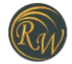 ROTONDA WEST ASSOCIATION, INC. – RESIDENTIAL MODIFICATION APPLICATIONThis form must be completed and approved prior to the start of work on any property in the Rotonda West Association.This application is good for six (6) months from the date of approval.  All work must be underway or completedwithin this time frame.  If work is not underway within the six (6) months, or there has been a change in the proposed modification, you must resubmit your application.  If application is denied, it may be resubmitted to the Residential Modification Committee or appealed to the Rotonda West Board of Directors. A complete description and location of the proposed work, materials, and colors including any manufacturer’s brochure must be submitted with each modification application.  SEE CHECKLIST BELOW!It is the applicant’s responsibility to ensure that all modifications comply with the specifications and requirements described in the Rotonda West Deed Restrictions and the Rotonda West Residential Modification Guidelines (www.rotondawest.org).  In addition, it is the applicant’s responsibility to comply with all Charlotte County requirements, including permits.                           A $50 DOLLAR FINE WILL BE IMPOSED IF WORK IS STARTED BEFORE APPROVALOwner’s Name____________________________________________________________________________Modification Address______________________________________________________________________Subdivision______________________________________     Lot Number_____________________________Owner Phone____________________________________     Date of Request__________________________Email Address_____________________________________________________________________________Owner Signature___________________________________________________________________________Contractor Name_________________________________     Phone__________________________________Date Received___________________________________     By_____________________________________Date Approved__________________________________     Date Denied_____________________________Comments_______________________________________________________________________________√ CHECK LIST OF REQUIRED ITEMS:PAINTING/RE-PAINTING AND PAINTING OF HOUSE, ADDITIONS AND/OR ACCESSORY STRUCTURES INCLUDING POOL CAGE, SCREENED FRONT ENTRY, GARAGE SCREEN(S)_____Current color picture of exterior of house and roof_____Sample of colors, indicating where base color and any trim color(s) will be applied_____Current color picture of addition, accessory structure, screened front entry, garage screen(s), and/or pool cage            denoting color/trim location, and materials that will be used.                    NEW ROOF/RE-ROOF_____Current color picture of exterior of house and roof_____Sample of materials to be used and colorsGUTTERS/SOFFIT/FASCIA/LEAFGUARDS_____Current color picture of exterior of house and roof_____Site plan showing location of gutters, soffit/fascia/leaf guards along with colors to be providedDOORS (Main Garage & Exterior including Screened Doors)/PAINTING OR REPLACING ____Current color picture of door & Sample of color (Painting)____ Current color picture of door & Photo example of door to be installedDRIVEWAYS AND WALKWAYS INCLUDING DRIVEWAY EXTENSIONS_____Working drawing/construction plan showing location of dwelling and all improvements, i.e. re-coating,             Color stamping, painting, or installation of paver bricks to existing drive or walkway, including all specifications and colors._____Site plan, Survey or contractors plan for driveway additions or turn around area, any addition cannot exceed 9 ft.                                       POOL OR PATIO CAGE   *NO FLAT ROOFS, THIS INCLUDES ON ADDITIONS OR REPLACEMENT CAGES ALLOWED*_____Working drawing/construction plan showing location of dwelling and all improvements, i.e. pool or patio cage to             be added, all pool cages and extensions must have a mansard style roof_____List of materials and color sample of pool or patio cage_____Site Plan SWIMMING POOLS, SPAS, AND HOT TUBS   *ABOVE GROUND POOLS ARE NOT PERMITTED*_____Must provide complete contractor plans, specifications, and a site planFLAG POLES, ANTENNAS, WEATHER STATIONS, AND RECEPTION OR TRANSMISSION DEVICES_____Flag poles cannot exceed 20 feet_____Must be permanently tied down or mounted on a foundation so as to assure the rigidity and stability of structureFENCES, SIGHT SCREENS, AND WALLS    *WOOD OR GALVANIZED CHAIN LINK IS NOT PERMITTED*_____Complete plans and specifications (e.g. colors, materials to be used, height, length)_____Site plan showing location of fence/sight screen/wallBOAT DOCKS AND OTHER CANAL AREA IMPROVEMENTS_____Complete plans and specifications (e.g. colors, materials to be used)_____Site plan showing location of dock/other canal area improvementACCESSORY STRUCTURES, I.E. ARBORS, CHILDRENS’ PLAY SETS/HOUSES, TRAMPOLINES, GAZEBOS, PERGOLAS, TRELLISES, DECORATIVE STRUCTURE (FOUNTAINS, STATUARY, ETC.)_____Complete plans and specifications provide explanation for securing or tying down to ensure rigidity and stability (e.g. colors,       materials to be used)_____Site plan showing location of accessory structure/decorative structureSHELL AND ROCK LANDSCAPING_____Complete plans and specifications (e.g. colors, materials to be used)_____Must include a maintenance planWINDOWS/STORM/SECURITY SHUTTERS_____Complete plans and specifications (e.g. colors, materials to be used) _____Site plan showing location of windows.SOLAR AND PHOTO VOLTAIC PANELS_____Complete plans and specifications (e.g. colors, materials to be used) and a site plan_____ All  ground mounted panels must be sight screenedPERMANENT GENERATORS/PROPANE TANKS – WATER SOFTENER SYSTEMS, ETC._____Complete plans and specifications as supplied by the contractor, (e.g. colors, materials to be used) and a site plan that            shows the exact location of same_____Must be placed on a concrete pad and sight screened submitted with application*Deadline for submission is 12 noon the Friday before the Residential Modification Committee (RMC) meeting.  The RMC meets the 2nd and 4th Tuesday of the month at 9am.